Price List 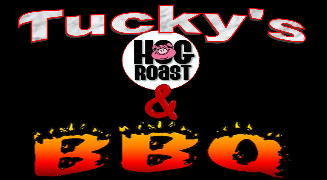 Hog Roast (Served in a floured bap with stuffing, apple sauce & Crackling)80 people 									£700100 people									£800125 people 									£850150 people 									£900BBQ (All served in floured baps and bridge rolls, with caramelized onions, cheese and a selection of sauces)Beef Burgers, Jumbo Pork hot dogs					£5.95 p/hWhy not add something else? - Pick & Mix: - (Price per item per person)Chicken drumsticks, Chicken kebabs                                           £2.00p/hVegetable Kebabs, Halloumi Kebabs					£1.00p/hSteak, Beef Kebabs, Lamb Kebabs, Salmon Kebabs		£2.50 p/hChips, Onion Rings							£1.50 p/hSalads (Mixed leaves, Potato, Mixed bean, tomato, cous cous)	£0.50 p/hTea & Coffee								£1.50 p/hSelection of cold (Soft drink cans)					£2.00 p/h